Spanish Visiting teachers ChecklistThe SchemeThe TeachersSupportIs it approved by the Department?It’s the result of an MoU between DE and Ministry of Education and Culture of Spain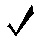 Track record?Programme has been running successfully in other jurisdictions for many yearsAdditional value to our school?Offers students the opportunity to learn how to interact with and respect other culturesValue for the future?Opportunity to develop relationships and exchanges with the Spanish teacher’s schoolDid consultation take place on the programme?Yes, with the Teaching Council, in the Department of Education with Teacher Education Section (Teacher Supply), Teacher Allocations, Terms and Conditions, ESR, International Section, the Inspectorate, Post Primary Languages Ireland (PPLI) and with the school management bodies.Is my school eligible to apply?All publicly funded post-primary schools in Ireland that have unfilled Spanish teaching positions which are part of Department of Education allocation hours are eligible. The positions should be full-time with a minimum of 15 hours for Spanish.Qualified Teachers?Fully recognised and registered in Spain, many employed as Civil Servants with the Ministry of EducationHave a job back home?On career break for one year, extendable to two years (Note: any teacher staying for a second year would be entitled to a CID if they chose to stay in Ireland)Teaching Experience?Minimum of two yearsGood English?Advanced level of EnglishCan register with the Teaching CouncilEach teacher has been pre-screened to ensure they meet the criteriaScreened for suitability to the Irish schools context?Initially by Ministry of Education in Spain, then by DE, PPLI and schools that have expressed an interest in the schemeEmployed with the same Terms and Conditions as other teachers?The same terms and conditions as apply to other teachers in the host school in accordance with their pay policy apply. All contracts will be compliant with Irish employment law with regard to fixed term contracts.   Will someone oversee the programme?DE and a representative of the Ministry of Education in Spain in Ireland, with support from Post-Primary Languages Ireland (PPLI)PPS Numbers?Department of Education will liaise with Department of Social Protection on theseAccommodation?Schools will be responsible for assisting with sourcing accommodationIncremental credit for years of service?DE will ensure that incremental credit applications are processed in a timely mannerOrientation and InductionProvided by the Spanish embassy and PPLIGood English?Advanced level of EnglishCan register with the Teaching CouncilEach teacher has been pre-screened to ensure they meet the criteriaParticipation in Droichead and school mentoring programmesYes, the same as other teachers